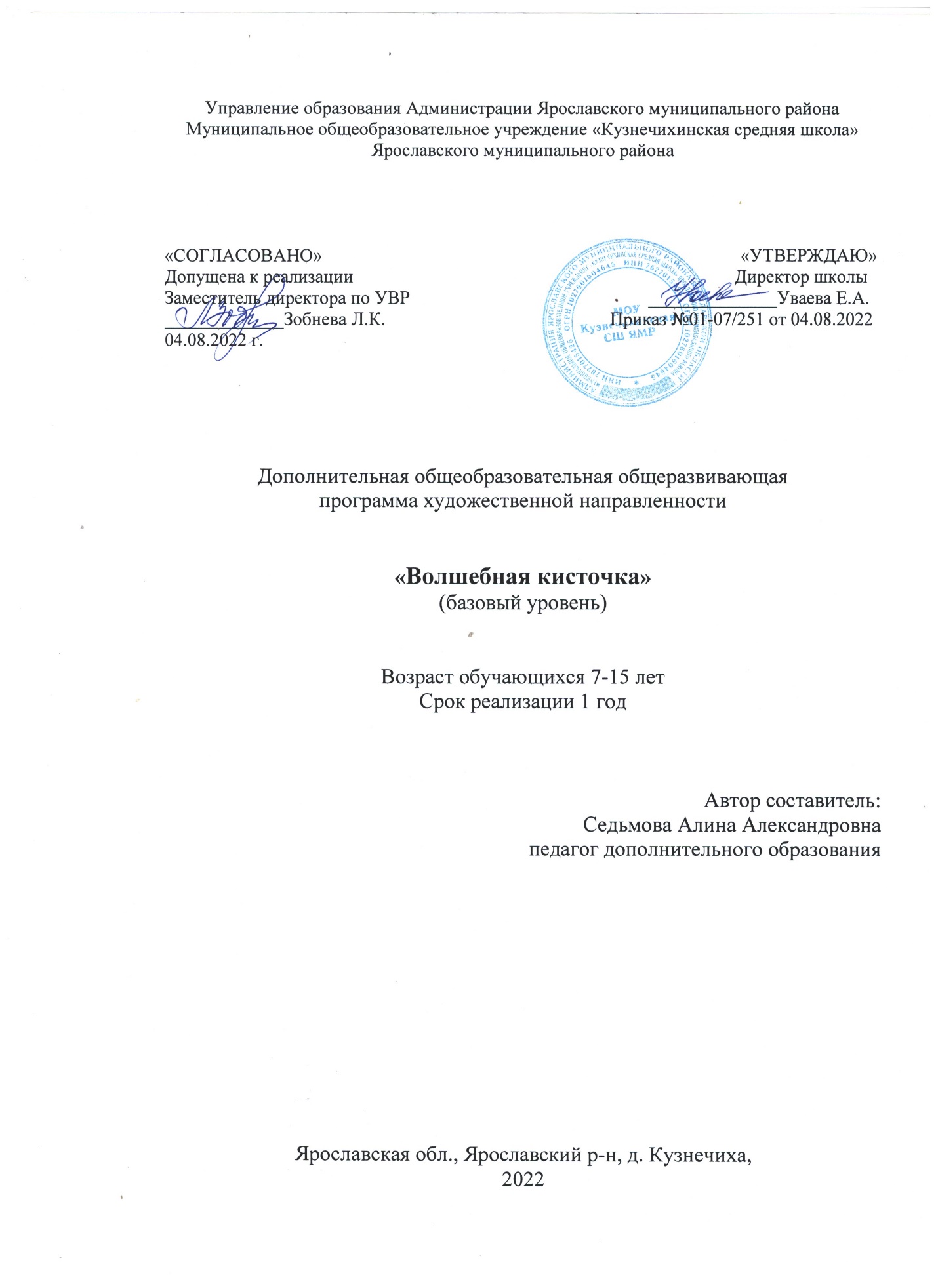 1. КОМПЛЕКС ОСНОВНЫХ ХАРАКТЕРИСТИК ДОПОЛНИТЕЛЬНОЙОБЩЕОБРАЗОВАТЕЛЬНОЙ ОБЩЕРАЗВИВАЮЩЕЙ ПРОГРАММЫПАСПОРТ ПРОГРАММЫ1.1. ПОЯСНИТЕЛЬНАЯ ЗАПИСКА	Изобразительное творчество является одним из древнейших направлений искусства. Каждый ребенок рождается художником. Нужно только помочь ему разбудить в себе творческие способности, открыть его сердце добру и красоте, помочь осознать свое место и назначение в этом прекрасном мире. Основной целью современной системы дополнительного образования является воспитание и развитие личности ребенка. Достижение этой цели невозможно без реализации задач, стоящих перед образовательной областью «Художественное творчество», составляющая часть которого - изобразительное искусство. 	Направленность. Дополнительная образовательная программа по изобразительному искусству построена так, чтобы дать обучающимся ясные представления о системе взаимодействия искусства с жизнью. Стремление к отражению действительности, своего отношения к ней должно служить источником самостоятельных творческих поисков. Занятия в объединении изобразительного искусства является наиболее эффективной формой эстетического воспитания учащихся. Организация занятий по изобразительному искусству играет очень важную роль в начальной школе, так как расширяет сведения, совершенствует навыки и умения, полученные детьми на уроках в школе, существенно дополняя уроки рисования и позволяя учитывать индивидуальные особенности каждого обучающегося, его способности и устремления.	Форма организации – кружковая, индивидуально-ориентированная.Уровень освоения программы – базовый.Актуальность предлагаемой программы определяется запросом со стороныдетей и их родителей на программы художественно-эстетического развитиямладших школьников, материально технические условия для реализациикоторых имеются в условиях общеобразовательной школы. Материал для работыпо данной программе доступен, не требует материальных затрат. Содействуя развитию воображения и фантазии, пространственного мышления, колористического восприятия, изобразительная деятельность способствует раскрытию творческого потенциала личности, вносит вклад в процесс формирования эстетической культуры ребёнка, его эмоциональной отзывчивости. Приобретая практические умения и навыки в области художественно-технического творчества, дети получают возможность удовлетворить потребность в созидании, реализовать желание создавать нечто новое своими силами.  Занятия детей рисованием совершенствуют органы чувств, развивают умение наблюдать, анализировать, запоминать, учат понимать прекрасное, развивает вкус. Художественное творчество пробуждает у детей интерес к искусству, любовь и уважение к культуре своего народа, его  обычаям, традициям, истории.	Отличительные особенности. Данная программа является адаптированной и составлена с учетом личных наработок педагога, соответствует новым требованиям к программам ДОД (приказ №196 Мин. Просвещения РФ от 09.11.2018 г. «Об утверждении порядка организации и осуществления образовательной деятельности по дополнительным общеобразовательным программам»). В основу программы положены методические разработки по данному направлению, адаптирована на основе дополнительных образовательных программ В. С. Кузина, Т. Я. Шпикаловой. Отличительной особенностью программы является адаптация ее учащимся начального звена общеобразовательной сельской школы в период внеурочной деятельности.Адресат программы – учащиеся 1-8 классов общеобразовательной школы. Специальных требований к осваивающим образовательную программу не предъявляется, она является общедоступной, но более ориентирована на детей усидчивых, склонных к длительной кропотливой работе. Объем и срок освоения. Программа разработана на 36 учебных недель, объем образовательной программы составляет 72 часа и регламентируется расписанием по 2 академических часа 1 раз в неделю. Продолжительность занятия 1 час 30 минут. Форма обучения — очная.	Программа обучения представляет собой завершенный тематический блок знаний и может рассматриваться как самостоятельная программа, рассчитанная  на один год обучения. Реализация указанных целей достигается в результате освоения следующего содержания образования. При желании обучающийся может повторно пройти курс. Формы и режим занятий. Срок реализации программы  составляет 72 часа в год. Формы организации занятий определяются количеством детей в группе, особенностями материала, местом и временем занятий, применяемыми средствами. Занятие рассчитано на 2 академических часа, т.к. за это время учащийся сможет выполнить заданный объем работы. Большую часть времени занимает индивидуальная работа. Занятия включают в себя теоретическую и практическую часть.          В связи с персонифицированным финансированием деление на модули условное.  1.2. ЦЕЛЬ И ЗАДАЧИ ПРОГРАММЫ	Целевое назначение программы: создание условий для раскрытия творческого потенциала ребенка в изобразительном искусстве, повышение эстетического и художественного уровня образования детей.	Задачи программы:Обучающие:Научить передавать цвет предметов путем смешивания красок.Ознакомит учащихся с перспективным изображением.Расширить знания детей о местных народных промыслах.Развить умения с помощью изобразительных средств и цвета передавать состояние природы в различные времена года.Воспитательные:Воспитание духовности, высоких нравственных качеств на примере классических примеров мировой художественной культуры.Привитие любви к творческому труду.Воспитание усидчивости и аккуратности.Развивающие:Развитие наблюдательности, усидчивости, терпению, аккуратности.Развитие восприятия формы и цвета, пространственных представлений.Развитие коллективизма, толерантности, взаимовыручки, взаимопомощи.1.3 СОДЕРЖАНИЕ ПРОГРАММЫТематический план Учебный план 	Содержание учебного плана 1.Вводное занятие. Требования к работе. Беседа по ТБТеория. Вводное занятие, инструктаж  по технике безопасности, требования к работе.2. Элементы цветоведенияТеория: Основные  цвета. Цветовой спектр. Понятие холодные и теплые тона. Практика:Вливание «цвет  в цвет».Рисование радуги.Изображение времен года на бумаге.3. Различные техники выполнения рисунка.Теория:Техника монотипии. Техника «жесткая кисть».Техника мозаики.Техника рисования тычком. Техника  рисования  «набрызг».Практика:Печатание листьями. «Осеннее дерево»Панно «Золотая осень»«Пушистые животные»«Веселые животные»4. КарандашТеория:Рисование человека. Голова.Рисование с натурыПостроение предметов цилиндрической формы.Построение и наброски деревьев.Практика:«Мамин портрет»Натюрморт из фруктов.Натюрморт «Ваза с цветами».5. ГуашьТеория:Основные правила работы с гуашью. Практика:Рисование на заданную тему.6. АкварельТеория:Приемы и техники рисования акварелью. Техника «По-мокрому»  с использованием соли.Техника «по-сухому»Практика:Рисование по памяти «Ветка рябины».Творческое воображение. «Букет для мамы». 7. Декоративное рисованиеТеория:Знакомство с элементами росписи Мастеров Гжели.Хохломские узоры. Знакомство с элементами росписи мастеров Жостова Знакомство с элементами Городецкой росписиПрактика:Сундучок «Зимняя сказка».Жостовские подносы.Роспись разделочной доски.Роспись матрешки.8. Выразительные средства графических материалов Теория:Выразительные возможности графических материалов. Что такое рисунок.Практика:Использование различных графических материалов в рисунке – фломастеры, карандаши, уголь.1.4  ПЛАНИРУЕМЫЕ РЕЗУЛЬТАТЫ	По окончании обучения учающиеся должны знать: Начальные сведения о рисунке, живописи, картине, узоре, палитреОсобенности работы с красками (акварель, гуашь, восковые мелки, карандаш)Приемы работы с красками, приемы смешения красок, понятия холодные и теплые тонаОсновные жанры живописи (натюрморт, пейзаж, портрет, анималистический жанр)Понятие композиции.	Должны уметь: Пользоваться гуашью, акварельюПользоваться графическими материалами3. Различать   и   передавать   в   рисунке   ближние   и   дальние предметырисовать кистью элементы растительного орнамента.Добиваться тональной и цветовой градации при передаче объема предметов несложной формы.6. Передавать  пространственные   планы   способом   загораживания.Передавать движения фигур человека и животных.8. Сознательно   выбирать   средства   выражения   своего   замысла.2. КОМПЛЕКС ОРГАНИЗАЦИОННО-ПЕДАГОГИЧЕСКИХ УСЛОВИЙ2.1 УСЛОВИЯ   РЕАЛИЗАЦИИ  ПРОГРАММЫ.Материально-техническое обеспечение программы.Занятия объединения «Волшебная кисточка» должны проходить в светлом, сухом, хорошо проветриваемом и просторном помещении. Для работы лучше всего подойдет кабинет ИЗО, где имеются:учебные столы и стулья;хорошее освещение, отопление;стены окрашены в светлые тона;  Светлые спокойные тона способствуют увеличению освещенности кабинета, равномерному рассеиванию света.  мебельные шкафы для хранения инструментов, раздаточного  и дидактического материала, литературы и выставочных работ обучающихся;  источник воды;доска, мел;проектор.Перечень материалов необходимых для занятий:Краски (акварельные, гуашь). Кисти разных размеров, кисти белка, синтетика или щетина.Тряпка для работы на занятииБаночка для водыПалитраБумага А4, А3Методическое обеспечениеДанная программа обеспечена обеспечена различными видами методической продукции:методический материал (задания-игры на развитие фантазии и воображения, игровая гимнастика).дидактический материал;Педагогические технологии реализации программы.Программа учитывает возрастные и психофизические особенности  обучающихся, когда на этом этапе в основном завершается созревание психофизической базы ребенка. Мышление развивается от  наглядно-образного к абстрактно-логическому. Для детей и подростков становится доступным и вызывает активный интерес технологические аспекты художественного процесса.  На занятиях реализуются принципы единства общения, воспитания, и развития личности обучающегося. С этой целью широко используются индивидуальные, групповые и коллективные формы  обучения, выполнение заданий и творческих работ, побуждающих детей к сотрудничеству. Программа предполагает знакомство  ребят с народным творчеством, декоративным искусством, а также формирование умений организовать свое рабочее место, готоваить необходимые для занятий материалы, работать аккуратно, экономно расходовать материалы, сохранять рабочее место в чистоте.Организация творческой деятельности позволит развить важнейшие для художественного творчества способности – умение видеть жизнь глазами художника, независимо от будущей профессии обучающихся.Формы активизации учебно-воспитательного процессаЗнакомство с различными направлениями в изобразительном искусстве через посещение выставок в г. Ярославле.Использование элементов игры, соревнования.Использование на занятиях методической литературы, журналов, иллюстрационного материала, использование Интернета.Использование примеров связи изобразительного искусства с другими видами искусства: скульптура, архитектура, этика, история).Проведение индивидуальных занятий, консультаций.Организация внутришкольных тематических выставок, огоньков.Привлечение обучающихся к массовым мероприятиям школы.Участие в районных и областных выставках изобразительного творчества.На занятиях объединения  целесообразно проводить демонстрацию репродукций время бесед об изобразительном искусстве.Знакомить обучающихся с различными видами техник и видов изобразительного Искусства.Изучение мира изобразительного искусства через знакомство с работами педагога.В кабинете должна царить доброжелательная атмосфера, побуждающая к творческому поиску.2.2 ФОРМЫ АТТЕСТАЦИИпедагогическое наблюдение;тематические мини-выставки, обсуждение и подведение итогов;участие в конкурсах изобразительного искусства Ярославского района, г. Ярославля, Ярославской области.2.3 КОНТРОЛЬНО-ОЦЕНОЧНЫЕ МАТЕРИАЛЫ2.4 МЕТОДИЧЕСКИЕ МАТЕРИАЛЫМетоды проведения занятия.1. Словесные:лекция, беседа, опрос как средство закрепления материала.2. Наглядные:мини-выставки по изучаемым темам, школьные и районные тематические выставки,экскурсии в природу, рисование с натуры,просмотр репродукций, образцов изделий мастеров народного творчества.3. Демонстрационные:наглядный и дидактический материал.2.6    СПИСОК  ЛИТЕРАТУРЫ.Список литературы для педагогов:Базанова М. Д. Пленэр. – М.: Изобразительное искусство, 1994. Гусакова М. А. Аппликация. – М.: Просвещение, 1987. Комарова Т. С., Размыслова А. В. Цвет в детском изобразительном творчестве. –  М.: Педагогическое общество России, 2002. Компанцева Л. В. Поэтический образ природы в детском рисунке. – М.: Просвещение, 1985. Корнева Г. Бумага. – СПб.: Кристалл, 2001. Луковенко Б. А. Рисунок пером. – М.: Изобразительное искусство, 2000. Митителло К. Аппликация. Техника и искусство. – М.: Эксмо-Пресс, 2002. Михайлов А. М. Искусство акварели. – М.: Изобразительное искусство, 1995. Неменский Б. М. Образовательная область «искусство». – М.: ГОМЦ, Школьная книга, 2000. Неменский Б. М. Изобразительное искусство и художественный труд. – М.: МИПКРО, 2003. Полунина В. Н. Искусство и дети. – М.: Правда, 1982. Полунина В. Н. Солнечный круг. У Лукоморья. – М.: Искусство и образование, 2001. Полунина В. Н., Капитунова А. А. Гербарий. – М.: Астрель, 2001. Смит С. Рисунок. Полный курс. – М.: Внешсигма, 1997. Список литературы, рекомендуемой для детей и родителей:Дубровская Н. В. Приглашение к творчеству. – СПб.: Детство-Пресс, 2004.               Синицына Е. Умные занятия и игры. – М.: Лист Нью, Вече, 2002. В. Горичева «Сказку сделаем из глины, теста, снега, пластилина» - Ярославль: «Академия развития», 1998.Мартин Б. «Рисуем с удовольствием». Минск «Попурри» 2003.Хайнс К., Харви Д., Дангворд Р., Гибсон Р. «Домашний кукольный театр». Москва «Росмэн» 2002.3. ПРИЛОЖЕНИЯ3.1 КАЛЕНДАРНЫЙ УЧЕБНЫЙ ГРАФИК 3.2  КОНТРОЛЬНО-ИЗМЕРИТЕЛЬНЫЕ МАТЕРИАЛЫМониторинг по проверке знаний, умений, навыков, приобретенных учащимися объединения «Волшебная кисточка»	Мониторинговые исследования проводятся педагогом в течение учебного года, по итогам которых составляется таблица, отражающая результативность образовательного процесса по изобразительной деятельности.Дата (месяц)5-6 баллов – учащиеся самостоятельно применяют знания, умения и навыки в рамках ранее изученного материала, действует по своему творческому замыслу.3-4 балла – учащиеся воспроизводят по образцу, предложенному педагогом.1-2 балла – отсутствие знаний, умений и навыков. Анализ результатов1Наименование программы«Волшебная кисточка»2Полное наименование образовательной программыДополнительная общеобразовательная общеразвивающая программа художественной направленности «Волшебная кисточка»3Вид деятельностиХудожественная4НаправленностьХудожественная5АннотацияПрограмма «Волшебная кисточка» ориентирована на активное приобщение детей к художественному творчеству. Рисование помогает ребёнку ощутить себя частью современного мира и наследником традиций всех предшествующих поколений. Умение видеть и понимать красоту окружающего мира, способствует воспитанию культуры чувств, развитию художественно-эстетического вкуса, трудовой и творческой активности, воспитывает целеустремленность, усидчивость, чувство взаимопомощи, дает возможность творческой самореализации личности. Занятия изобразительным искусством являются эффективным средством приобщения детей к изучению народных традиций. Знания, умения, навыки воспитанники демонстрируют своим сверстникам, выставляя свои работы.6Уровень сложностиБазовый 7Место реализации программыЯрославская область, Ярославский район, д. Кузнечиха, ул. Центральная, 34. МОУ Кузнечихинская СШ ЯМР8Возрастная категория обучающихся 7-15 лет9Указания на адаптированность программы для обучающихся с ОВЗПрием без ограничений по состоянию здоровья10Срок освоения программы1 год11Режим занятий, продолжительность занятий1 занятие в неделю по 2 академических часа с  переменой после  40 мин 10 мин, общая продолжительность занятий  1час 30 мин12Сведения о педагогах, реализующих программу Седьмова Алина Александровна, педагог дополнительного образования13Форма обучения по программеОчная14Объем программы 36 недель 15Наполняемость группы12-15 чел№п/пНаименование тем программыКол-во часов1.Вводное занятие. Инструктаж по ТБ. Требования к занятиям по ИЗО.22.Элементы цветоведения.43.Различные техники выполнения рисунка.124.Карандаш 105.Гуашь86.Акварель187.Декоративное рисование88.Выразительные средства графических материалов10                                                                              ИТОГО72 часа№раз-делаНаименование раздела программы№ заня-тияСодержание программыОбщее кол-во часовОбщее кол-во часовОбщее кол-во часовОбщее кол-во часовФормы контроля№раз-делаНаименование раздела программы№ заня-тияСодержание программыТеор.Пр.ВсегоВсего1.Вводное занятие.Беседа по ТБ.Требования к занятию по ИЗО(2 часа)1Вводное занятие. Беседа по технике безопасности. Требования  к занятию. Рисунок на свободную тему «Как я провел лето»11221.Вводное занятие.Беседа по ТБ.Требования к занятию по ИЗО(2 часа)1Вводное занятие. Беседа по технике безопасности. Требования  к занятию. Рисунок на свободную тему «Как я провел лето»11.Вводное занятие.Беседа по ТБ.Требования к занятию по ИЗО(2 часа)11122.Элементы цветоведения(4 часов)2Основные  цвета. Цветовой спектр.Вливание «цвет  в цвет».Рисование радуги.11122.Элементы цветоведения(4 часов)3Понятие холодные и теплые тона. Хроматические и ахроматические цвета.Изображение времен года на бумаге.1112Просмотр работ. Обсуждение2.Элементы цветоведения(4 часов)22243. Различные техники выполнения рисунка.(12 часов)4Техника монотипии. Печатание листьями. «Осеннее дерево»11123. Различные техники выполнения рисунка.(12 часов)5Техника  рисования  «набрызг».Панно «Золотая осень»11123. Различные техники выполнения рисунка.(12 часов)6Техника «жесткая кисть».«Пушистые животные»11123. Различные техники выполнения рисунка.(12 часов)7Техника мозаики.«Веселые животные»11123. Различные техники выполнения рисунка.(12 часов)8Техника рисования тычком.«Снежинка» (рисование ватными палочками на тонированной бумаге).11123. Различные техники выполнения рисунка.(12 часов)9Рисование  мазками. «Листопад».Коллаж «Лицо осени».-222Выставка3. Различные техники выполнения рисунка.(12 часов)57712 4. Карандаш.(10 часов)10Рисование человека. Голова.Рисование на заданную тему«Мамин портрет»1112 4. Карандаш.(10 часов)11Рисование с натуры. Наброски фруктов и овощей.Натюрморт из фруктов.-222 4. Карандаш.(10 часов)12Построение предметов цилиндрической формы.Натюрморт «Ваза с цветами».-222 4. Карандаш.(10 часов)13Изготовление шаблонов новогодних игрушек. Новогодняя игрушка «Балерина».-222 4. Карандаш.(10 часов)14Построение и наброски деревьев.Рисование на заданную тему«Новогодняя елка».-222Выставка 4. Карандаш.(10 часов)199105.Гуашь(8 часов)15Основные правила работы с гуашьюРисование на заданную тему«Папа, мама и я – спортивная семья».11125.Гуашь(8 часов)16Рисование с натуры.Натюрморт из предметов быта.Рисование с натуры.Натюрморт из предметов быта.1112Просмотр работ. Обсуждение5.Гуашь(8 часов)17Рисование на заданную тему«Мой любимый мультгерой».Рисование на заданную тему«Мой любимый мультгерой».-2225.Гуашь(8 часов)18Роспись Дымковской игрушки.Роспись Дымковской игрушки.1112Выставка5.Гуашь(8 часов)35586.Акварель(18 часов)19Приемы и техники рисования акварелью. «Зимний пейзаж». Техника «По-мокрому»  с использованием соли.11126.Акварель(18 часов)20Рисование на тему «Уголок России». Техника «по-сухому»Рисование на тему «Уголок России».-2226.Акварель(18 часов)21Рисование по памяти «Ветка рябины».Рисование по памяти «Ветка рябины».-2226.Акварель(18 часов)22Творческое воображение. «Букет для мамы».Творческое воображение. «Букет для мамы».-2226.Акварель(18 часов)23«В гостях у сказки». Иллюстрации.«В гостях у сказки». Иллюстрации.-2226.Акварель(18 часов)24Рисование с натуры «Вид из окна».Рисование с натуры «Вид из окна».-2226.Акварель(18 часов)25Рисование  на тему «Весна».Рисование  на тему «Весна».-2226.Акварель(18 часов)26Пленэр. «Весенние цветы».Пленэр. «Весенние цветы».-2226.Акварель(18 часов)27Рисование к экологическому фестивалю.Рисование к экологическому фестивалю.-222Выставка6.Акварель(18 часов)1171718 7.Декоративное рисование(8 часов)28Знакомство с элементами росписи Мастеров Гжели. Сундучок «Зимняя сказка».1112 7.Декоративное рисование(8 часов)29Хохломские узоры. Роспись солонки.Знакомство с элементами росписи мастеров Жостова. Жостовские подносы.1112 7.Декоративное рисование(8 часов)30Знакомство с элементами Городецкой росписи.Розан и купавка.Роспись разделочной доски.1112 7.Декоративное рисование(8 часов)31Знакомство с элементами росписи мастеров Полхов-Майдана.Роспись матрешки.1112Выставка 7.Декоративное рисование(8 часов)44488.Выразительные средства графических материалов (10 часов)32УгольТушь11128.Выразительные средства графических материалов (10 часов)33Восковые мелкиФломастеры11128.Выразительные средства графических материалов (10 часов)34Пастель Гелевые ручки11128.Выразительные средства графических материалов (10 часов)35Коллективная творческая работа по заданной темеКоллективная творческая работа по заданной теме-2228.Выразительные средства графических материалов (10 часов)36Коллективная творческая работа по заданной темеЗаключительное занятие. Подведение итогов. Оформление выставки.-222Выставка8.Выразительные средства графических материалов (10 часов)3771020525272ИТОГО: 72 часаТеория: 20Практика: 52№РазделыОценочные материалы1Основа художественной грамоты.Ответы учащихся по пройденным темам. Выставка, обсуждение2Графика.Выставка, обсуждение3Живопись. Различные техники выполнения рисунка.Выставка, обсуждение4Рисование с натуры, пленэры. Выставка, обсуждение№Название раздела, темыМатериально-техническое оснащение Формы, методы приемы обученияФормы подведения итогов1Вводное занятие. Инструктаж по ТБ. Требования к занятиям по ИЗО.Учебный кабинет, наглядные пособия: по охране труда и техники безопасности, для образовательного процесса.Формы: Коллективная, групповаяМетоды и приемы: фронтальная беседаПедагогическое наблюдение, ответы обучающихся2Элементы цветоведения.Учебный кабинет, компьютер, экран для демонстрации слайдов, набор используемых художественныхматериалов.Формы: индивидуальная,   индивидуально-групповая.Методы и приемы: фронтальная беседаПедагогическое наблюдение,ответы обучающихся3Различные техники выполнения рисунка.Учебный кабинет, столик для постановки натуры.Формы: индивидуальная,   индивидуально-групповая.Методы и приемы обучения; беседа, информационное сообщениеПедагогическое наблюдение,ответы обучающихся4Карандаш Учебный кабинет, доска, мел. Формы: индивидуальная,   индивидуально-групповая.Методы и приемы обучения; беседа, информационное сообщениеПедагогическое наблюдение,ответы обучающихся, обсуждение работ.5ГуашьУчебный кабинет, компьютер, экран для демонстрации слайдов. Формы: индивидуальная,   индивидуально-групповая.Методы и приемы обучения; беседа, информационное сообщениеПедагогическое наблюдение,ответы обучающихся, обсуждение работ.6АкварельУчебный кабинет, экран для демонстрации слайдов, набор используемых художественныхматериалов.Формы: Коллективная, групповаяМетоды и приемы: фронтальная беседаПедагогическое наблюдение,ответы обучающихся7Декоративное рисованиеУчебный кабинет, экран для демонстрации слайдов, набор используемых художественныхматериалов.Формы: Коллективная, групповаяМетоды и приемы: фронтальная беседаПедагогическое наблюдение,ответы обучающихся, обсуждение работ.8Выразительные средства графических материаловУчебный кабинет, экран для демонстрации слайдов, набор используемых художественныхматериалов.Формы: индивидуальная,   индивидуально-групповая.Методы и приемы обучения; беседа, информационное сообщениеПедагогическое наблюдение,ответы обучающихся№ДатапроведенияВремя проведенияФорма занятияКол-во часовТема занятияМесто проведенияМесто проведенияФорма контроля1. Вводное занятие. Беседа по ТБ. Требования к занятию по ИЗО (2 часа)1. Вводное занятие. Беседа по ТБ. Требования к занятию по ИЗО (2 часа)1. Вводное занятие. Беседа по ТБ. Требования к занятию по ИЗО (2 часа)1. Вводное занятие. Беседа по ТБ. Требования к занятию по ИЗО (2 часа)1. Вводное занятие. Беседа по ТБ. Требования к занятию по ИЗО (2 часа)1. Вводное занятие. Беседа по ТБ. Требования к занятию по ИЗО (2 часа)1. Вводное занятие. Беседа по ТБ. Требования к занятию по ИЗО (2 часа)1. Вводное занятие. Беседа по ТБ. Требования к занятию по ИЗО (2 часа)1.13.45 – 15.15Индивидуальная2Вводное занятие. Беседа по технике безопасности. Требования  к занятию.Рисунок на свободную тему «Как я провел лето»Кабинет ИЗОКабинет ИЗОПедагогическое наблюдение2. Элементы цветоведения (4 часа)2. Элементы цветоведения (4 часа)2. Элементы цветоведения (4 часа)2. Элементы цветоведения (4 часа)2. Элементы цветоведения (4 часа)2. Элементы цветоведения (4 часа)2. Элементы цветоведения (4 часа)2. Элементы цветоведения (4 часа)213.45 – 15.15Индивидуальная2Основные  цвета. Цветовой спектр. Вливание «цвет  в цвет».Рисование радуги.Кабинет ИЗОКабинет ИЗОПедагогическое наблюдение313.45 – 15.15Индивидуальная2Понятие холодные и теплые тона. Хроматические и ахроматические цвета.Изображение времен года на бумаге.Кабинет ИЗОКабинет ИЗОПедагогическое наблюдение3. Различные техники выполнения рисунка (12 часов)3. Различные техники выполнения рисунка (12 часов)3. Различные техники выполнения рисунка (12 часов)3. Различные техники выполнения рисунка (12 часов)3. Различные техники выполнения рисунка (12 часов)3. Различные техники выполнения рисунка (12 часов)3. Различные техники выполнения рисунка (12 часов)3. Различные техники выполнения рисунка (12 часов)4.13.45 – 15.15ИндивидуальнаяИндивидуальная2Техника монотипии.Печатание листьями. «Осеннее дерево»Кабинет ИЗОКабинет ИЗОПедагогическое наблюдение5.13.45 – 15.15Индивидуальная2Техника рисования «набрызг».Панно «Золотая осень»Кабинет ИЗОКабинет ИЗОПедагогическое наблюдение6.13.45 – 15.15.Индивидуальная.2Техника «жесткая кисть».«Пушистые животные»Кабинет ИЗОКабинет ИЗОПедагогическое наблюдение7.13.45 – 15.15Индивидуальная2Техника мозаики.«Веселые животные»Кабинет ИЗОКабинет ИЗОПедагогическое наблюдение813.45 – 15.15Индивидуальная2Техника рисования тычком.«Снежинка» (рисование ватными палочками тонированной бумаге).Кабинет ИЗОКабинет ИЗОПедагогическое наблюдение913.45 – 15.15Индивидуальная2Рисование мазками.«Листопад».Коллаж «Лицо осени».Кабинет ИЗОКабинет ИЗОПедагогическое наблюдение4. Карандаш (10 часов)4. Карандаш (10 часов)4. Карандаш (10 часов)4. Карандаш (10 часов)4. Карандаш (10 часов)4. Карандаш (10 часов)4. Карандаш (10 часов)4. Карандаш (10 часов)1013.45 – 15.15Индивидуальная2Рисование человека. Голова.Рисование на заданную тему «Мамин портрет»Кабинет ИЗОКабинет ИЗОПедагогическое наблюдение1113.45 – 15.15.Индивидуальная2Рисование с натуры. Наброски фруктов и овощей.Натюрморт из фруктов.Кабинет ИЗОКабинет ИЗОПедагогическое наблюдение1213.45 – 15.15Индивидуальная2Построение предметов цилиндрической формы.Натюрморт «Ваза с цветами».Кабинет ИЗОКабинет ИЗОПедагогическое наблюдение1313.45 – 15.15Индивидуальная2Изготовление шаблонов новогодних игрушек.Новогодняя игрушка «Балерина».Кабинет ИЗОКабинет ИЗОПедагогическое наблюдение1413.45 – 15.15Индивидуальная2Построение и наброски деревьев.Рисование на заданную тему «Новогодняя елка».Кабинет ИЗОКабинет ИЗОПедагогическое наблюдение5. Гуашь (8 часов)5. Гуашь (8 часов)5. Гуашь (8 часов)5. Гуашь (8 часов)5. Гуашь (8 часов)5. Гуашь (8 часов)5. Гуашь (8 часов)5. Гуашь (8 часов)1513.45 – 15.15Индивидуальная2Основные правила работы с гуашьюРисование на заданную тему «Папа, мама и я – спортивная семья».Кабинет ИЗОКабинет ИЗОПедагогическое наблюдение1613.45 – 15.15Индивидуальная2Рисование с натуры. Натюрморт из предметов быта.Рисование с натуры. Натюрморт из предметов быта.Кабинет ИЗОПедагогическое наблюдение1713.45 – 15.15ИндивидуальнаяГрупповая2Рисование на заданную тему «Мой любимый мультгерой».Рисование на заданную тему «Мой любимый мультгерой».Кабинет ИЗОПедагогическое наблюдение1813.45 – 15.15ГрупповаяИндивидуальная2Роспись Дымковской игрушки.Роспись Дымковской игрушки.Кабинет ИЗОПедагогическое наблюдение6. Акварель (18 часов)6. Акварель (18 часов)6. Акварель (18 часов)6. Акварель (18 часов)6. Акварель (18 часов)6. Акварель (18 часов)6. Акварель (18 часов)6. Акварель (18 часов)1913.45 – 15.15Индивидуальная2Приемы и техники рисования акварелью.«Зимний пейзаж». Техника «По-мокрому» с использованием соли.Приемы и техники рисования акварелью.«Зимний пейзаж». Техника «По-мокрому» с использованием соли.Кабинет ИЗОПедагогическое наблюдение2013.45 – 15.15Индивидуальная2Рисование на тему «Уголок России». Техника «по-сухому»Рисование на тему «Уголок России». Техника «по-сухому»Кабинет ИЗОПедагогическое наблюдение2113.45 – 15.15Индивидуальная2Рисование по памяти «Ветка рябины».Рисование по памяти «Ветка рябины».Кабинет ИЗОПедагогическое наблюдение2213.45 – 15.15Индивидуальная2Творческое воображение. «Букет для мамы».Творческое воображение. «Букет для мамы».Кабинет ИЗОПедагогическое наблюдение2313.45 – 15.15Индивидуальная2«В гостях у сказки». Иллюстрации.«В гостях у сказки». Иллюстрации.Кабинет ИЗОПедагогическое наблюдение2413.45 – 15.15Индивидуальная2Рисование с натуры «Вид из окна».Рисование с натуры «Вид из окна».Кабинет ИЗОПедагогическое наблюдение2513.45 – 15.15Индивидуальная2Рисование на тему «Весна»Рисование на тему «Весна»Кабинет ИЗОПедагогическое наблюдение2613.45 – 15.15Индивидуальная2Пленэр. «Весенние цветы».Пленэр. «Весенние цветы».Кабинет ИЗОПедагогическое наблюдение2713.45 – 15.15Индивидуальная2Рисование к экологическому фестивалю.Рисование к экологическому фестивалю.Рисование к экологическому фестивалю.Рисование к экологическому фестивалю.Кабинет ИЗОПедагогическое наблюдение7. Декоративное рисование (8 часов)	7. Декоративное рисование (8 часов)	7. Декоративное рисование (8 часов)	7. Декоративное рисование (8 часов)	7. Декоративное рисование (8 часов)	7. Декоративное рисование (8 часов)	7. Декоративное рисование (8 часов)	7. Декоративное рисование (8 часов)	2813.45 – 15.15Индивидуальная2Знакомство с элементами росписи Мастеров Гжели.Сундучок «Зимняя сказка».Знакомство с элементами росписи Мастеров Гжели.Сундучок «Зимняя сказка».Кабинет ИЗОПедагогическое наблюдение2913.45 – 15.15Индивидуальная2Хохломские узоры. Роспись солонки.Знакомство с элементами росписи мастеров Жостова. Жостовские подносы.Хохломские узоры. Роспись солонки.Знакомство с элементами росписи мастеров Жостова. Жостовские подносы.Кабинет ИЗОПедагогическое наблюдение3013.45 – 15.15Индивидуальная2Знакомство с элементами Городецкой росписи. Розан и купавка.Роспись разделочной доски.Знакомство с элементами Городецкой росписи. Розан и купавка.Роспись разделочной доски.Кабинет ИЗОПедагогическое наблюдение3113.45 – 15.15Индивидуальная2Знакомство с элементами росписи мастеров Полхов-Майдана.Роспись матрешки.Знакомство с элементами росписи мастеров Полхов-Майдана.Роспись матрешки.Кабинет ИЗОПедагогическое наблюдение8. Выразительные средства графических материалов (10 часов)8. Выразительные средства графических материалов (10 часов)8. Выразительные средства графических материалов (10 часов)8. Выразительные средства графических материалов (10 часов)8. Выразительные средства графических материалов (10 часов)8. Выразительные средства графических материалов (10 часов)8. Выразительные средства графических материалов (10 часов)8. Выразительные средства графических материалов (10 часов)3213.45 – 15.15Индивидуальная2УгольТушьУгольТушьКабинет ИЗОПедагогическое наблюдение3313.45 – 15.15Индивидуальная2Восковые мелки ФломастерыВосковые мелки ФломастерыКабинет ИЗОПедагогическое наблюдение3413.45 – 15.15Индивидуальная2ПастельГелиевые ручкиПастельГелиевые ручкиКабинет ИЗОПедагогическое наблюдение3513.45 – 15.15Индивидуальная2Коллективная творческая работа по заданной темеКоллективная творческая работа по заданной темеКабинет ИЗОПедагогическое наблюдение3613.45 – 15.15Индивидуальная2Коллективная творческая работа по заданной темеЗаключительное занятие. Подведение итогов. Оформление выставки.Коллективная творческая работа по заданной темеЗаключительное занятие. Подведение итогов. Оформление выставки.Кабинет ИЗОПедагогическое наблюдение№Фамилия ИмяУмение смешивать краски, создавать оттенкиУмение выполнить работу, согласно предложенной тематикеУмение построить композициюУмение использовать различные худ. средства (акварель, гуашь, тушь, уголь, цв.карандаши)Умение поэтапно объяснить процесс создания работы123456789101112131415